МАЪЛУМОТНОМАРахмонова  Гульнора  Садировна2016 йил 2 сентябрдан:Мухаммад ал-Хоразмий номидаги Тошкент ахборот технологиялари 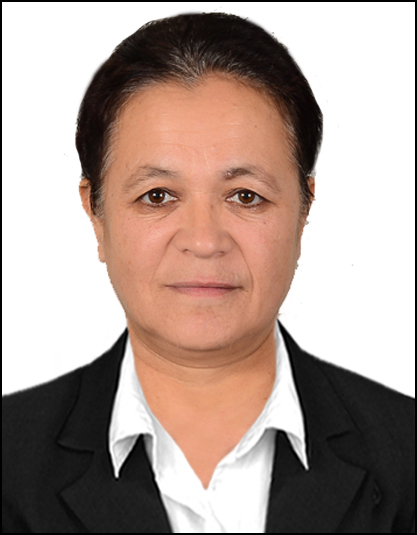 университетининг «Энергия таъминлаш тизимлари» кафедраси катта ўқитувчисиТуғилган йили:					Туғилган жойи:19.09.1963		Тошкент шаҳри, Чилонзор тумани,Миллати:		Партиявийлиги:ўзбек 	йўқМаълумоти:		Тамомлаган:олий		1985й.Тошкент политехника институти (кундузги)Маълумоти бўйича мутахассислиги:		иқтисодчи- мухандисИлмий даражаси:		Илмий унвони:йўқ	йўқ	Қайси чет тилларини билади:рус тилиДавлат мукофотлари билан тақдирланганми (қанақа):	йўқХалқ депутатлари, республика, вилоят, шаҳар ва туман Кенгаши депутатими ёки бошқа сайланадиган органларнинг аъзосими (тўлиқ кўрсатилиши лозим):йўқ	МЕҲНАТ ФАОЛИЯТИ1980-1985 йй. - Тошкент политехника институти талабаси 1985-1997 йй. - Тошкент Алгоритм заводи конструкторлик бюроси инженери 1997-2002 йй. - № 42-Ғунча номли болалар боғчаси тарбиячиси 2002-2003 йй. - Тошкент ахборот технологиялари университети метрология ва стандартлаштириш 	  кафедра лабораторияси мудири 2003-2005 йй. - Тошкент ахборот технологиялари университети метрология ва  стандартлаштириш 	  кафедраси ассистенти 2005-2013 йй. - Тошкент ахборот технологиялари университети телекоммуникация узатиш тизимлари	 кафедраси ассистенти  2013-2016 йй. - Тошкент ахборот технологиялари университети оптик толали линиялар ва ўлчов 	  тизимлари” кафедраси катта ўқитувчи 2016-2017 йй. - Тошкент ахборот технологиялари университети энергия таъминлаш тизимлари 	 кафедраси катта ўқитувчиси2017 й. - ҳ.в.   - Мухаммад ал-Хоразмий номидаги Тошкент ахборот технологиялари университети 	 энергия таъминлаш тизимлари кафедраси  катта ўқитувчисиРахмонова Гульнора Садировнанинг яқин  қариндошлари тўғрисидаМАЪЛУМОТҚариндош-лигиФамилияси ва исмиТуғилган йили ва жойиИш жойи ва лавозимиЯшаш жойиОтасиБолтаевСадир Сабирович1939 йил,Тошкент шаҳри1999  йилда вафот этган (Тошкент политехника институти декани)1999  йилда вафот этган (Тошкент политехника институти декани)ОнасиБолтаева (Эргашева) Тошхон1939 йил,Тошкент вилояти2013 йилда вафот этган  (уй бекаси бўлган)2013 йилда вафот этган  (уй бекаси бўлган)АкасиБолтаев Турсун Садирович1959 йил,Тошкент шаҳрипенсияда(Тошкент шаҳри,Яшнобод тумани,  2-автосаройда,Навбатчи механикТошкент шаҳри,Чилонзор тумани,  Завқий кўчаси, 14-уйАкасиБолтаев ЗафарСадирович1960  йил,Тошкент шаҳриТошкент шаҳри,Бектемир тумани,  Тошкент вино заводи участка бошлиғиТошкент шаҳри,Чилонзор тумани,  Завқий кўчаси, 14-уйОпасиСобирова (Болтаева) Раъно Садировна1961 йилТошкент шаҳриНафақда(Тошкент шаҳри,Шархонтохур тумани, «ЎзбекТелеком» акциядорлик компанияси Тошкент шаҳар филиали катта инспектори)Тошкент вилояти, Учтепа тумани, Тақачи кўчаси, 112 уйУкасиБолтаев НодирСадирович1964 йил,Тошкент шаҳриНафақда(Тошкент шаҳри,Яшнобод тумани, «МахсусЭнергоГаз» унитар акциядорлик жамияти бўлими бошлиғи)Тошкент шаҳри,Чилонзор тумани,  Завқий кўчаси, 14-уйУкасиБолтаев ҚодирСадирович1968 йил,Тошкент шаҳриТошкент шаҳри,Чилонзор тумани,  “Барака” фирмаси иш юритувчисиТошкент шаҳри,Чилонзор тумани,  Завқий кўчаси, 14-уйСинглисиХамидова(Болтаева) Нигора Садировна1970 йил,Тошкент шаҳриТошкент шаҳри,Яшнобод тумани, тошкент стоматология клиникаси кадрлар бўлими бошлиғиТошкент шаҳри, Олмазор тумани, Тошкандий  кўчаси, 10 -уйТурмуш ўртоғиРахмонов Аваз Махмудович1955  йил,Тошкент шаҳриНафақада(Тошкент шаҳри,Яшнобод тумани, Тошкент механика заводи 19 цеҳ йиғувчиси)Тошкент шаҳри,Юнусобод тумани,  Нақшбандий  кўчаси,148- уйЎғлиРахмонов Бунёд Аваз ўғли1992 йил,Тошкент шаҳриТошкент шаҳри,Миробод тумани, “ROCA “элита сантехника дўкони, стажериТошкент шаҳри,Юнусобод тумани,  Нақшбандий  кўчаси,148- уйҚизиРахмонова Феруза Аваз қизи1994 йил,Тошкент шаҳриТошкент шаҳар, Халқаро аэропортда ДХХ чегара қўшинларида капралТошкент шаҳри,Юнусобод тумани,  Нақшбандий  кўчаси,148- уйҚизиРахмонова МафтунАваз қизи1998 йил,Тошкент шаҳриТошкент шаҳри, Юнусобод тумани, Тадбиркор, “Садаф” студияси тикувчисиТошкент шаҳри,Юнусобод тумани,  Нақшбандий  кўчаси,148- уйҚайнотасиРахмонов Махмуд1908 йил,Ош шаҳри1969 йилда вафот этган (Муштум журналида муҳарири)1969 йилда вафот этган (Муштум журналида муҳарири)ҚайнонасиРахмонова (Абдурахмонова) Рахима1916 йил, Ош шаҳри1995  йилда вафот этган(уй бекаси)1995  йилда вафот этган(уй бекаси)